ДВА СПОСОБА ОПЛАТЫ:1. Сбербанк онлайн (обязательно указывать № школы, чек предоставить кл. рук)2.Школьный терминалСхема оплаты питания через терминал:- вставьте карту-введите сумму к оплате- нажмите кнопку «OK» (цвет зеленый)-введите пин-код на маленьком терминале- нажмите кнопку «OK» (цвет зеленый)- получите чек (чек подпишите с обратной стороны (фамилию ребенка) и поместите в  соответствующий своему классу файл))СПАСИБО!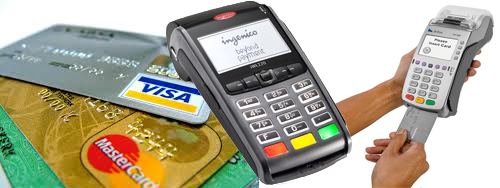 